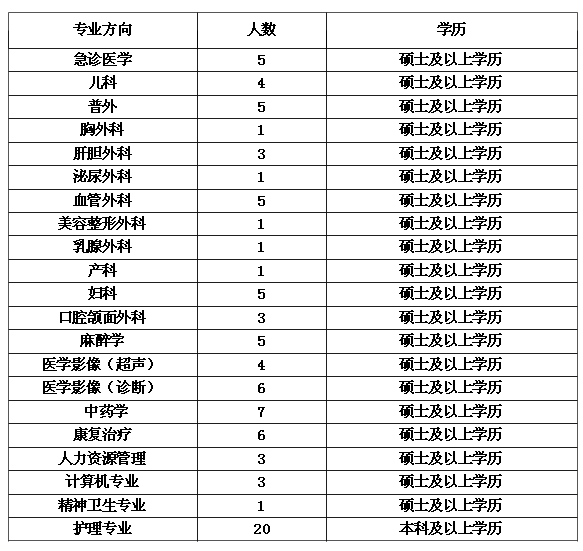 神经内科专业                                   一名                                    硕士及以上学历